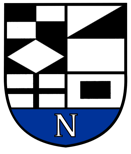 NERINGOS SAVIVALDYBĖS TARYBAAPLINKOS APSAUGOS IR TURIZMO KOMITETOPOSĖDŽIO DARBOTVARKĖ NR.102022-10-17NeringaVadovaudamasis Neringos savivaldybės tarybos veiklos reglamento 43 p. ir 52  p., 2022 m. spalio 20 d. 9.00 val. šaukiamas Aplinkos apsaugos ir turizmo komiteto posėdis ir sudaroma posėdžio darbotvarkė:Dėl darbotvarkės patvirtinimo.Dėl Neringos miesto įkūrimo istorinės datos patvirtinimo.Dėl vidutinės kuro įsigijimo kainos patvirtinimo.Dėl būsto šildymo kompensacijos skyrimo ir mokėjimo Neringos savivaldybės gyventojams, kai daugiabučio namo energijos suvartojimas didesnis nei 27,5 kwh/m2 per mėnesį“ panaikinimo.Dėl Neringos savivaldybės infrastruktūros plėtros priemonių 2022-2024 metų plano ir Neringos savivaldybės infrastruktūros plėtros rėmimo programos lėšų panaudojimo 2022 metų plano patvirtinimo.Dėl pritarimo Nidos kultūros ir turizmo informacijos centro „Agila“ projektų įgyvendinimui.Dėl Neringos savivaldybės tarybos 2022 m. balandžio 28 d. sprendimo Nr. T1-74 „Dėl inicijavimo reorganizuoti Uždarąją akcinę bendrovę „Neringos energija“ ir Uždarąją akcinę bendrovę „Neringos vanduo“ panaikinimo.Dėl Uždarosios akcinės bendrovės „Neringos energija“ atleidimo nuo 2022 metų nekilnojamojo turto mokesčio.Dėl Uždarosios akcinės bendrovės „Neringos energija“ atleidimo nuo 2022 metų valstybinės žemės nuomos mokesčio.Dėl Uždarosios akcinės bendrovės „Neringos vanduo“ atleidimo nuo 2022 metų valstybinės žemės nuomos mokesčio.Dėl Uždarosios akcinės bendrovės „Neringos vanduo“ atleidimo nuo 2022 metų nekilnojamojo turto mokesčio.Dėl Uždarosios akcinės bendrovės „Komunalinio turto valdymas“ atleidimo nuo 2022 metų valstybinės žemės nuomos mokesčio.Dėl Uždarosios akcinės bendrovės „Komunalinio turto valdymas“ atleidimo nuo 2022 metų nekilnojamojo turto mokesčio.Dėl valstybinės žemės nuomos mokesčio 2022 metams lengvatos suteikimo a. d. n. Dėl valstybinės žemės nuomos mokesčio 2022 metams lengvatos suteikimo a. d. n. firmai.Dėl nekilnojamojo turto mokesčio 2022 metams lengvatos suteikimo a. d. n.  firmai.Dėl nekilnojamojo turto mokesčio 2022 metams lengvatos suteikimo UAB poilsio namai „Ąžuolynas".Dėl valstybinės žemės nuomos mokesčio 2022 metams lengvatos suteikimo UAB poilsio namai „Ąžuolynas“.Dėl valstybinės žemės nuomos mokesčio 2022 metams lengvatos suteikimo a. d. n..Dėl valstybinės žemės nuomos mokesčio 2022 metams lengvatos suteikimo Akcinei bendrovei „Jūratė“.Dėl nekilnojamojo turto mokesčio 2022 metams lengvatos suteikimo Akcinei bendrovei „Jūratė“.Dėl nekilnojamojo turto mokesčio 2022 metams lengvatos suteikimo Uždarajai akcinei bendrovei „Nidos skalva“.Dėl valstybinės žemės nuomos mokesčio 2022 metams lengvatos suteikimo Uždarajai akcinei bendrovei „Nidos skalva“.Dėl valstybinės žemės nuomos mokesčio 2022 metams lengvatos suteikimo Uždarajai akcinei bendrovei „Kuršis“.Dėl nekilnojamojo turto mokesčio 2022 metams lengvatos suteikimo Uždarajai akcinei bendrovei „Kuršis".Dėl nekilnojamojo turto mokesčio 2022 metams lengvatos suteikimo a. d. n. individualiai įmonei.Dėl valstybinės žemės nuomos mokesčio 2022 metams lengvatos suteikimo a. d. n. individualiai įmonei.Dėl nekilnojamojo turto mokesčio 2022 metams lengvatos suteikimo UAB „Nidos kempingas“.Dėl valstybinės žemės nuomos mokesčio 2022 metams lengvatos suteikimo a. d. n..Dėl valstybinės žemės nuomos mokesčio 2022 metams lengvatos suteikimo a. d. n.  Dėl nekilnojamojo turto mokesčio 2022 metams lengvatos suteikimo a. d. n.  Dėl valstybinės žemės nuomos mokesčio 2022 metams lengvatos suteikimo a. d. n.Dėl valstybinės žemės nuomos mokesčio 2022 metams lengvatos suteikimo a. d. n.Dėl nekilnojamojo turto mokesčio 2022 metams lengvatos suteikimo UAB „SVV būstas“.Dėl valstybinės žemės nuomos mokesčio 2022 metams lengvatos suteikimo UAB „SVV būstas“.Dėl valstybinės žemės nuomos mokesčio 2022 metams lengvatos suteikimo a. d. n.Dėl nekilnojamojo turto mokesčio 2022 metams lengvatos suteikimo VšĮ Eduardo Jonušo namams.Dėl valstybinės žemės nuomos mokesčio 2022 metams lengvatos suteikimo a. d. n. individualiai įmonei.Dėl nekilnojamojo turto mokesčio 2022 metams lengvatos suteikimo a. d. n. individualiai įmonei.Dėl valstybinės žemės nuomos mokesčio 2022 metams lengvatos suteikimo Uždarajai akcinei bendrovei „Felikso užeiga“.Dėl nekilnojamojo turto mokesčio 2022 metams lengvatos suteikimo Uždarajai akcinei bendrovei „Felikso užeiga“.Dėl nekilnojamojo turto mokesčio 2022 metams lengvatos suteikimo UAB „Marių namai“.Dėl valstybinės žemės nuomos mokesčio 2022 metams lengvatos suteikimo UAB „Marių namai“.Dėl nekilnojamojo turto  mokesčio 2022 metams lengvatos suteikimo Uždarajai akcinei bendrovei „Nidos stiegė“.Dėl nekilnojamojo turto  mokesčio 2022 metams lengvatos suteikimo UAB „Smiltynės 19“.Aplinkos apsaugos ir turizmo komiteto pirmininkas 	                                      Vaidas Venckus	